    	В соответствии с Градостроительным кодексом Российской Федерации, Федеральными законами от 06.10.2003 № 131-ФЗ «Об общих принципах организации местного самоуправления в Российской Федерации», от 14.03.2022  № 58-ФЗ  «О внесении изменений в отдельные законодательные акты Российской Федерации,   Постановлением Правительства Российской Федерации от 02.04.2022 № 575 «Об особенностях подготовки, согласования, утверждения, продления сроков действия документации по планировке территории, градостроительных планов земельных участков, выдачи разрешений на строительство объектов капитального строительства, разрешений на ввод в эксплуатацию», Положением о порядке организации и проведения общественных обсуждений или публичных слушаний по вопросам градостроительной деятельности на территории Шумерлинского муниципального округа,  утвержденного  решением Собрания депутатов  Шумерлинского муниципального округа  от 28.03.2022 № 9/3,п о с т а н о в л я ю: 1. Провести публичные слушания по проекту планировки территории и проекту межевания территории линейного объекта «Строительство ВЛЗ-10 кВ для электроснабжения объектов дорожного хозяйства, расположенные (предполагаемые к расположению) на строящейся скоростной автомобильной дороге М-12 «Москва – Нижний Новгород – Казань, (6 этап км ПК5117+60, БРТП-6,30) по адресу: Чувашская Республика, Шумерлинский район, земельный участок с кадастровым номером 21:23:310101:502» 29 сентября 2022 года в 16 час. 00 мин. в зале заседаний администрации Шумерлинского муниципального округа Чувашской Республики по адресу: Чувашская Республика, г. Шумерля, ул. Октябрьская, д.24.  	2. Подготовку и проведение публичных слушаний возложить на Управление по благоустройству и развитию территорий администрации Шумерлинского муниципального округа Чувашской Республики.3. Публичные слушания провести с участием граждан, проживающих на территории, применительно к которой подготовлены проект планировки и проект межевания территории линейного объекта, собственников земельных участков и объектов капитального строительства, расположенных на указанной территории, лиц, интересы которых могут быть затронуты в связи с реализацией таких проектов.         4. Управлению по благоустройству и развитию территорий администрации Шумерлинского муниципального округа организовать:     4.1. Проведение экспозиции по проектам планировки и межевания территории линейного объекта: «Строительство ВЛЗ-10 кВ для электроснабжения объектов дорожного хозяйства, расположенные (предполагаемые к расположению) на строящейся скоростной автомобильной  дороге   М-12 «Москва – Нижний Новгород – Казань, (6 этап км ПК5117+60, БРТП-6,30) по адресу: Чувашская Республика, Шумерлинский район, земельный участок с кадастровым номером 21:23:310101:502» по адресу: Чувашская Республика, Шумерлинский район, село Большие Алгаши, улица Площадь Первомайская, дом 17 с 9.00 до 12.00 часов; с 13.00 до 16.00 часов с понедельника по пятницу в период с 05 сентября по 28 сентября 2022 года.4.2. Консультирование посетителей экспозиции по проектам планировки и межевания территории линейного объекта «Строительство ВЛЗ-10 кВ для электроснабжения объектов дорожного хозяйства, расположенные (предполагаемые к расположению) на строящейся скоростной автомобильной  дороге   М-12 «Москва – Нижний Новгород – Казань, (6 этап км ПК5117+60, БРТП-6,30) по адресу: Чувашская Республика, Шумерлинский район, земельный участок с кадастровым номером 21:23:310101:502» по адресу: Чувашская Республика, Шумерлинский муниципальный округ, село Большие Алгаши, улица Площадь Первомайская, дом 17, с 13.00 до 14.00 часов 15 сентября 2022 года.5. Предложения и замечания по проектам планировки и межевания территории линейного объекта «Строительство ВЛЗ-10 кВ для электроснабжения объектов дорожного хозяйства, расположенные (предполагаемые к расположению) на строящейся скоростной автомобильной  дороге   М-12 «Москва – Нижний Новгород – Казань, (6 этап км ПК5117+60, БРТП-6,30) по адресу: Чувашская Республика, Шумерлинский район, земельный участок с кадастровым номером 21:23:310101:502» направлять в письменной форме в Управление по благоустройству и развитию территорий администрации Шумерлинского муниципального округа по адресу: 429122, Чувашская Республика, г. Шумерля, ул. Октябрьская, дом 24 (тел. 8(83536)23905) в срок с 5 сентября по 28 сентября 2022 года.В предложении или замечании к проектам планировки и межевания территории линейного объекта ««Строительство ВЛЗ-10 кВ для электроснабжения объектов дорожного хозяйства, расположенные (предполагаемые к расположению) на строящейся скоростной автомобильной  дороге   М-12 «Москва – Нижний Новгород – Казань, (6 этап км ПК5117+60, БРТП-6,30 по адресу: Чувашская Республика, Шумерлинский район, земельный участок с кадастровым номером 21:23:310101:502»» должны содержаться следующие сведения: фамилия, имя, отчество (последнее при наличии) и адрес  лица, направившего предложение или замечание, однозначно выраженное мнение, не допускающее двоякого толкования, о внесении каких – либо изменений в проект.Участники публичных слушаний, являющиеся правообладателями соответствующих земельных участков и (или) расположенных на них объектов капитального строительства и (или) помещений, являющихся частью указанных объектов капитального строительства, также представляют сведения соответственно о таких земельных участках, объектах капитального строительства, помещениях, являющихся частью указанных объектов капитального строительства, из Единого государственного реестра недвижимости и иные документы, устанавливающие или удостоверяющие их права на такие земельные участки, объекты капитального строительства, помещения, являющиеся частью указанных объектов капитального строительства.6. Управлению по благоустройству и развитию территорий администрации Шумерлинского муниципального округа обеспечить опубликование в периодическом печатном издании «Вестник Шумерлинского муниципального округа» и размещение на официальном сайте Шумерлинского муниципального округа в информационно-телекоммуникационной сети «Интернет»:6.1. объявления о проведении публичных слушаний;6.2. настоящего постановления;6.3. проекта планировки территории и проекта межевания территории линейного объекта: ««Строительство ВЛЗ-10 кВ для электроснабжения объектов дорожного хозяйства, расположенные (предполагаемые к расположению) на строящейся скоростной автомобильной  дороге   М-12 «Москва – Нижний Новгород – Казань, (6 этап км ПК5117+60, БРТП-6,30) по адресу: Чувашская Республика, Шумерлинский район, земельный участок с кадастровым номером 21:23:310101:502»; 6.4. заключения о результатах публичных слушаний.7. Контроль за исполнением настоящего постановления возложить на первого заместителя главы – начальника Управления по благоустройству и развитию территорий администрации Шумерлинского муниципального округа Чувашской Республики Головина Д.И.Глава Шумерлинского муниципального округаЧувашской Республики                                                                                       Л.Г. Рафинов   Согласовано:______________ Головин Д.И., Первый заместитель главы администрации – начальник Управления по благоустройству и развитию территорий администрации Шумерлинского муниципального округа______________Маркина Т. В.Начальник отдела строительства, дорожного хозяйства и ЖКХ Управления по благоустройству и развитию территорий администрации Шумерлинского муниципального округа_______________Макарова Н.А.,Начальник отдела правового обеспечения администрации Шумерлинского муниципального округаИсполнитель: Крымова Л.В. 8(83536)23905ЧĂВАШ  РЕСПУБЛИКИÇĚМĚРЛЕМУНИЦИПАЛЛĂОКРУГĔН ПУÇЛĂХĚЙЫШĂНУ02.09.2022   9  № Çěмěрле хули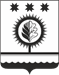 ЧУВАШСКАЯ РЕСПУБЛИКАГЛАВАШУМЕРЛИНСКОГО МУНИЦИПАЛЬНОГО ОКРУГА ПОСТАНОВЛЕНИЕ02.09.2022 № 9  г. ШумерляО проведении публичных слушаний по проекту планировки территории и проекту межевания территории линейного объекта: «Строительство ВЛЗ 10 кВ для электроснабжения объектов дорожного хозяйства, расположенные (предполагаемые к расположению) на строящейся скоростной автомобильной  дороге  М-12 «Москва – Нижний Новгород – Казань, (6 этап, ПК5117+60, БРТП-6.30) по адресу: Чувашская Республика, Шумерлинский район, земельный участок с кадастровым номером 21:23:310101:502»